Č. j. 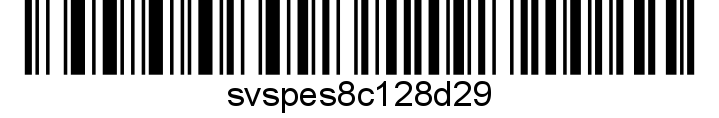 Nařízení Státní veterinární správy  (dále jen „krajská veterinární správa“ nebo „KVS“) jako místně a věcně příslušný správní orgán podle § 49 odst. 1 písm. c) zákona č. 166/1999 Sb., o veterinární péči a o změně některých souvisejících zákonů (veterinární zákon), ve znění pozdějších předpisů v souladu s nařízení Evropského parlamentu a Rady (EU) 2016/429 ze dne 9. března 2016 o nákazách zvířat a o změně a zrušení některých aktů v oblasti zdraví zvířat („právní rámec pro zdraví zvířat“), v platném znění, a v souladu s nařízením nařízení Komise v přenesené pravomoci (EU) 2020/687 ze dne 17.prosince 2019, kterým se doplňuje nařízení Evropského parlamentu a Rady (EU) 2016/429, pokud jde o pravidla pro prevenci a tlumení určitých nákaz uvedených na seznamu (dále jen „Nařízení Komise 2020/687“), a ustanovením § 75a odst. 1, 2 a 4 veterinárního zákona rozhodla takto:mimořádná veterinární opatřeník zamezení šíření nebezpečné nákazy – vysoce patogenní aviární influenzyvydaná na základě potvrzení výskytu nebezpečné nákazy - vysoce patogenní aviární influenzy (subtyp H5N1) v katastrálním území Úlibice (774162) na území Královéhradeckém kraji.se ukončujíČl. 1Ukončení mimořádných veterinárních opatření1Mimořádná veterinární opatření nařízená dne 13. 01. 2023 Nařízením Státní veterinární správy č. j. SVS/2023/008108-H, kterými se vyhlašuje:Ochranným pásmem celá následující katastrální území:737801 Dřevěnice; 740225 Robousy; 771783 Kacákova Lhota; 689238 Lužany u Jičína; 737828 Radim u Jičína; 737836 Studeňany; 774154 Řeheč; 774162 Úlibice;aPásmem dozoru celá následující katastrální území:724521 Brada; 638871 Březina u Jičína; 771767 Butoves; 724530 Dílce; 641243 Holín; 641286 Prachov; 652423 Chomutice; 652431 Chomutičky; 652440 Obora u Chomutic; 697214 Choteč u Lázní Bělohradu; 659541 Jičín; 740217 Moravčice; 725838 Popovice u Jičína; 659649 Jičíněves; 724564 Jinolice; 724572 Kbelnice u Jičína; 668991 Kamenice u Konecchlumí; 669008 Konecchlumí; 659657 Kostelec u Jičíněvsi; 669016 Kovač; 678406 Kyje u Jičína; 679305 Horní Nová Ves; 679313 Hřídelec; 679321 Lány u Lázní Bělohradu; 679330 Lázně Bělohrad; 679348 Prostřední Nová Ves; 601861 Uhlíře; 697249 Mlázovice; 703273 Nemyčeves; 754765 Nevratice; 758329 Heřmanice u Nové Paky; 758337 Kumburský Újezd; 705128 Nová Paka; 776548 Přibyslav u Nové Paky; 776556 Pustá Proseč; 601853 Radkyně; 758345 Studénka u Nové Paky; 763764 Štikov; 776564 Valdov; 641260 Ohaveč; 715727 Ostroměř; 723665 Podhorní Újezd; 723673 Vojice; 723738 Čejkovice u Jičína; 638889 Hlásná Lhota u Jičína; 723746 Podhradí u Jičína; 724556 Podůlší; 737810 Lháň; 737844 Tužín; 749842 Milíčeves; 749851 Slatiny; 751499 Sobčice; 751685 Soběraz; 609790 Brdo; 609803 Krsmol; 741469 Roškopov; 753823 Stará Paka; 741477 Ústí u Staré Paky; 723754 Staré Místo; 697257 Svatojanský Újezd; 697265 Šárovcova Lhota; 771147 Třtěnice; 771775 Hubálov; 771791 Tuř; 772461 Česká Proseč; 772496 Stav; 772518 Úbislavice; 772526 Zboží u Nové Paky; 776530 Valdice; 778133 Veliš u Jičína; 778141 Vesec u Jičína; 782912 Vitiněves; 757713 Stříbrnice v Čechách; 785954 Vrbice nad Cidlinou; 788341 Veselská Lhota; 617709 Cidlina; 751693 Těšín; 617725 Zámezí; 796123 Železnice; 796484 Hradíšťko; 796492 Vlhošť; 796506 Žereticese ukončují.Vzhledem k tomu, že uplynula minimální doba trvání nařízených opatření v ochranném pásmu a pásmu dozoru od provedení předběžné dezinfekce v ohnisku a byla splněna všechna ustanovení článku 39 odst. 1 a 55 odst. 1 nařízení Komise 2020/687, nezbytná ku zrušení opatření v uzavřeném pásmu, je možné zrušit opatření v těchto pásmech.Dnem účinnosti tohoto nařízení se zrušuje Nařízení Státní veterinární správa č.j. SVS/2023/008108-H ze dne 13.01.2023.Nařízení Státní veterinární správy vyhlášená v jiných právních předpisech, která se týkají stejných územních celků, nejsou touto změnou nařízení nijak dotčena a zůstávají v platnosti.  Čl. 2Společná a závěrečná ustanoveníToto nařízení nabývá podle § 2 odst. 1 a § 4 odst. 1 a 2 zákona č. 35/2021 Sb., o Sbírce právních předpisů územních samosprávných celků a některých správních úřadů . Datum a čas vyhlášení nařízení je vyznačen ve Sbírce právních předpisů. (2) Toto nařízení se vyvěšuje na úředních deskách krajského úřadu a všech obecních úřadů, jejichž území se týká, na dobu nejméně 15 dnů a musí být každému přístupné u krajské veterinární správy, krajského úřadu a všech obecních úřadů, jejichž území se týká.  (3) Státní veterinární správa zveřejní oznámení o vyhlášení nařízení ve Sbírce právních předpisů na své úřední desce po dobu alespoň 15 dnů ode dne, kdy byla o vyhlášení vyrozuměna. V  dne ředitel podepsáno elektronickyObdrží: